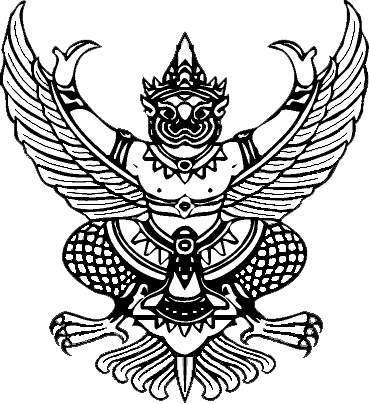  ประกาศองค์การบริหารส่วนตำบลกายูบอเกาะ เรื่อง ประกาศรายชื่อผู้มีสิทธิเข้ารับการสอบคัดเลือก (เพิ่มเติม)   **************************************		ตามที่องค์การบริหารส่วนตำบลกายูบอเกาะ ได้ประกาศรับสมัครอาสาบริบาลท้องถิ่น(เพิ่มเติม ) จำนวน 1 อัตรา ในระหว่างวันที่ 18 – 21 สิงหาคม 2563  (เว้นวันหยุดราชการ) ตามคำสั่งองค์การบริหารส่วนตำบลกายูบอเกาะที่ 183/2563 ลงวันที่ 30  กรกฎาคม 2563  นั้น		บัดนี้ คณะกรรมการตรวจสอบคุณสมบัติของผู้สมัครอาสาสมัครบริบาลท้องถิ่น ตามคำสั่งองค์การบริหารส่วนตำบลกายูบอเกาะที่ 183/2563 ลงวันที่ 30  กรกฎาคม 2563ได้ตรวจสอบคุณสมบัติของผู้สมัครอาสาสมัครบริบาลท้องถิ่นเรียบร้อยแล้ว องค์การบริหารส่วนตำบลกายูบอเกาะ จึงได้ประกาศรายชื่อผู้มีสิทธิเข้ารับการสอบคัดเลือกเป็นอาสาสมัครบริบาลท้องถิ่น (เพิ่มเติม) 		ทั้งนี้ ให้ผู้มีรายชื่อ ฯ ข้างต้น เข้ารับการสอบคัดเลือก ในวันที่ 24 สิงหาคม 2563 เวลา13.30 น. เป็นต้นไป ณ ห้องประชุมองค์การบริหารส่วนตำบลกายูบอเกาะ หากไม่มาถือว่าสละสิทธิ์			จึงประกาศมาให้ทราบโดยทั่วกัน			ประกาศ ณ วันที่ 24  เดือนสิงหาคม  พ.ศ. ๒๕๖๓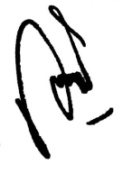                                                (นายอาสมี   เซะบากอ)นายกองค์การบริหารส่วนตำบลกายูบอเกาะลำดับที่เลขประจำตัวสอบชื่อ – สกุลหมายเหตุ10005นางสาวรุสนานี  ลาเต๊ะ